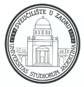 Odjel za turizam i komunikacijske znanostiPrediplomski studijOPIS PREDMETAKultura i turizamNaziv predmetaNaziv predmetaOSNOVE ODNOSA S JAVNOŠĆUOSNOVE ODNOSA S JAVNOŠĆUOSNOVE ODNOSA S JAVNOŠĆUOSNOVE ODNOSA S JAVNOŠĆUOSNOVE ODNOSA S JAVNOŠĆUOSNOVE ODNOSA S JAVNOŠĆUOSNOVE ODNOSA S JAVNOŠĆUOSNOVE ODNOSA S JAVNOŠĆUOSNOVE ODNOSA S JAVNOŠĆUOSNOVE ODNOSA S JAVNOŠĆUOSNOVE ODNOSA S JAVNOŠĆUOSNOVE ODNOSA S JAVNOŠĆUOSNOVE ODNOSA S JAVNOŠĆUOSNOVE ODNOSA S JAVNOŠĆUOSNOVE ODNOSA S JAVNOŠĆUOSNOVE ODNOSA S JAVNOŠĆUOSNOVE ODNOSA S JAVNOŠĆUOSNOVE ODNOSA S JAVNOŠĆUŠifraŠifraIKP210IKP210IKP210IKP210IKP210IKP210IKP210ECTS ECTS ECTS ECTS ECTS ECTS ECTS ECTS 444Status predmetaStatus predmetaObvezniObvezniObvezniObvezniObvezniObvezniObvezniAkademska godinaAkademska godinaAkademska godinaAkademska godinaAkademska godinaAkademska godinaAkademska godinaAkademska godina2017./2018.2017./2018.2017./2018.GodinaGodinaII.II.II.II.II.II.II.SemestarSemestarSemestarSemestarSemestarSemestarSemestarSemestarIII.III.III.Jezik izvođenja predmetaJezik izvođenja predmetahrvatski, engleski hrvatski, engleski hrvatski, engleski hrvatski, engleski hrvatski, engleski hrvatski, engleski hrvatski, engleski hrvatski, engleski hrvatski, engleski hrvatski, engleski hrvatski, engleski hrvatski, engleski hrvatski, engleski hrvatski, engleski hrvatski, engleski hrvatski, engleski hrvatski, engleski hrvatski, engleski Preduvjeti upisa/polaganja  predmetaPreduvjeti upisa/polaganja  predmetanemanemanemanemanemanemanemanemanemanemanemanemanemanemanemanemanemanemaNositelj predmetaNositelj predmetadoc. dr. sc. Marijana Ražnjević Zdrilić doc. dr. sc. Marijana Ražnjević Zdrilić doc. dr. sc. Marijana Ražnjević Zdrilić doc. dr. sc. Marijana Ražnjević Zdrilić doc. dr. sc. Marijana Ražnjević Zdrilić doc. dr. sc. Marijana Ražnjević Zdrilić doc. dr. sc. Marijana Ražnjević Zdrilić doc. dr. sc. Marijana Ražnjević Zdrilić doc. dr. sc. Marijana Ražnjević Zdrilić doc. dr. sc. Marijana Ražnjević Zdrilić doc. dr. sc. Marijana Ražnjević Zdrilić doc. dr. sc. Marijana Ražnjević Zdrilić doc. dr. sc. Marijana Ražnjević Zdrilić doc. dr. sc. Marijana Ražnjević Zdrilić doc. dr. sc. Marijana Ražnjević Zdrilić doc. dr. sc. Marijana Ražnjević Zdrilić doc. dr. sc. Marijana Ražnjević Zdrilić doc. dr. sc. Marijana Ražnjević Zdrilić Suradnik na predmetuSuradnik na predmetudr. sc. Goran Pavelin; znanstveni suradnik  dr. sc. Goran Pavelin; znanstveni suradnik  dr. sc. Goran Pavelin; znanstveni suradnik  dr. sc. Goran Pavelin; znanstveni suradnik  dr. sc. Goran Pavelin; znanstveni suradnik  dr. sc. Goran Pavelin; znanstveni suradnik  dr. sc. Goran Pavelin; znanstveni suradnik  dr. sc. Goran Pavelin; znanstveni suradnik  dr. sc. Goran Pavelin; znanstveni suradnik  dr. sc. Goran Pavelin; znanstveni suradnik  dr. sc. Goran Pavelin; znanstveni suradnik  dr. sc. Goran Pavelin; znanstveni suradnik  dr. sc. Goran Pavelin; znanstveni suradnik  dr. sc. Goran Pavelin; znanstveni suradnik  dr. sc. Goran Pavelin; znanstveni suradnik  dr. sc. Goran Pavelin; znanstveni suradnik  dr. sc. Goran Pavelin; znanstveni suradnik  dr. sc. Goran Pavelin; znanstveni suradnik  Vrste izvođenja  nastaveVrste izvođenja  nastavePredavanjaPredavanjaPredavanjaPredavanjaPredavanjaSeminariSeminariSeminariSeminariSeminariVježbeVježbeVježbeVježbeTerenska nastavaTerenska nastavaOstalo (upisati)Ostalo (upisati)Vrste izvođenja  nastaveVrste izvođenja  nastave1515151515151515151500000000Vrste izvođenja  nastaveVrste izvođenja  nastaveIzvoditelj nastaveIzvoditelj nastaveIzvoditelj nastaveIzvoditelj nastaveIzvoditelj nastaveIzvoditelj nastaveIzvoditelj nastaveIzvoditelj nastaveIzvoditelj nastaveIzvoditelj nastaveIzvoditelj nastaveIzvoditelj nastaveIzvoditelj nastaveIzvoditelj nastaveIzvoditelj nastaveIzvoditelj nastaveIzvoditelj nastaveIzvoditelj nastaveVrste izvođenja  nastaveVrste izvođenja  nastavedr. sc. Goran Pavelin dr. sc. Goran Pavelin dr. sc. Goran Pavelin dr. sc. Goran Pavelin dr. sc. Goran Pavelin dr. sc. Goran Pavelin dr. sc. Goran Pavelin dr. sc. Goran Pavelin dr. sc. Goran Pavelin 000000000Mjesto izvođenja nastave Mjesto izvođenja nastave Novi kampus, Franje Tuđmana 24i, Zadar prema objavljenom rasporedu satiNovi kampus, Franje Tuđmana 24i, Zadar prema objavljenom rasporedu satiNovi kampus, Franje Tuđmana 24i, Zadar prema objavljenom rasporedu satiNovi kampus, Franje Tuđmana 24i, Zadar prema objavljenom rasporedu satiNovi kampus, Franje Tuđmana 24i, Zadar prema objavljenom rasporedu satiNovi kampus, Franje Tuđmana 24i, Zadar prema objavljenom rasporedu satiNovi kampus, Franje Tuđmana 24i, Zadar prema objavljenom rasporedu satiNovi kampus, Franje Tuđmana 24i, Zadar prema objavljenom rasporedu satiNovi kampus, Franje Tuđmana 24i, Zadar prema objavljenom rasporedu satiNovi kampus, Franje Tuđmana 24i, Zadar prema objavljenom rasporedu satiNovi kampus, Franje Tuđmana 24i, Zadar prema objavljenom rasporedu satiNovi kampus, Franje Tuđmana 24i, Zadar prema objavljenom rasporedu satiNovi kampus, Franje Tuđmana 24i, Zadar prema objavljenom rasporedu satiNovi kampus, Franje Tuđmana 24i, Zadar prema objavljenom rasporedu satiNovi kampus, Franje Tuđmana 24i, Zadar prema objavljenom rasporedu satiNovi kampus, Franje Tuđmana 24i, Zadar prema objavljenom rasporedu satiNovi kampus, Franje Tuđmana 24i, Zadar prema objavljenom rasporedu satiNovi kampus, Franje Tuđmana 24i, Zadar prema objavljenom rasporedu satiCilj predmeta Cilj predmeta Upoznati studente s temeljnim teorijskim i praktičnim aspektima odnosa s javnošću te utvrditi ulogu discipline u društvu Upoznati studente s temeljnim teorijskim i praktičnim aspektima odnosa s javnošću te utvrditi ulogu discipline u društvu Upoznati studente s temeljnim teorijskim i praktičnim aspektima odnosa s javnošću te utvrditi ulogu discipline u društvu Upoznati studente s temeljnim teorijskim i praktičnim aspektima odnosa s javnošću te utvrditi ulogu discipline u društvu Upoznati studente s temeljnim teorijskim i praktičnim aspektima odnosa s javnošću te utvrditi ulogu discipline u društvu Upoznati studente s temeljnim teorijskim i praktičnim aspektima odnosa s javnošću te utvrditi ulogu discipline u društvu Upoznati studente s temeljnim teorijskim i praktičnim aspektima odnosa s javnošću te utvrditi ulogu discipline u društvu Upoznati studente s temeljnim teorijskim i praktičnim aspektima odnosa s javnošću te utvrditi ulogu discipline u društvu Upoznati studente s temeljnim teorijskim i praktičnim aspektima odnosa s javnošću te utvrditi ulogu discipline u društvu Upoznati studente s temeljnim teorijskim i praktičnim aspektima odnosa s javnošću te utvrditi ulogu discipline u društvu Upoznati studente s temeljnim teorijskim i praktičnim aspektima odnosa s javnošću te utvrditi ulogu discipline u društvu Upoznati studente s temeljnim teorijskim i praktičnim aspektima odnosa s javnošću te utvrditi ulogu discipline u društvu Upoznati studente s temeljnim teorijskim i praktičnim aspektima odnosa s javnošću te utvrditi ulogu discipline u društvu Upoznati studente s temeljnim teorijskim i praktičnim aspektima odnosa s javnošću te utvrditi ulogu discipline u društvu Upoznati studente s temeljnim teorijskim i praktičnim aspektima odnosa s javnošću te utvrditi ulogu discipline u društvu Upoznati studente s temeljnim teorijskim i praktičnim aspektima odnosa s javnošću te utvrditi ulogu discipline u društvu Upoznati studente s temeljnim teorijskim i praktičnim aspektima odnosa s javnošću te utvrditi ulogu discipline u društvu Upoznati studente s temeljnim teorijskim i praktičnim aspektima odnosa s javnošću te utvrditi ulogu discipline u društvu Ishodi učenjaIshodi učenjaIdentificirati osnovna teorijska i metodološka znanja iz odnosa s javnošću Razlikovati specifičnost PR komuniciranja u odnosu na ostale oblike komuniciranjaInterpretirati suvremene komunikacijske procese u svijetu PR-aKritički analizirati primjenu PR komunikacijskih alataSintetizirati osnovne postavke PR komuniciranja i izgraditi teorijski model na vlastitim primjerimaIdentificirati osnovna teorijska i metodološka znanja iz odnosa s javnošću Razlikovati specifičnost PR komuniciranja u odnosu na ostale oblike komuniciranjaInterpretirati suvremene komunikacijske procese u svijetu PR-aKritički analizirati primjenu PR komunikacijskih alataSintetizirati osnovne postavke PR komuniciranja i izgraditi teorijski model na vlastitim primjerimaIdentificirati osnovna teorijska i metodološka znanja iz odnosa s javnošću Razlikovati specifičnost PR komuniciranja u odnosu na ostale oblike komuniciranjaInterpretirati suvremene komunikacijske procese u svijetu PR-aKritički analizirati primjenu PR komunikacijskih alataSintetizirati osnovne postavke PR komuniciranja i izgraditi teorijski model na vlastitim primjerimaIdentificirati osnovna teorijska i metodološka znanja iz odnosa s javnošću Razlikovati specifičnost PR komuniciranja u odnosu na ostale oblike komuniciranjaInterpretirati suvremene komunikacijske procese u svijetu PR-aKritički analizirati primjenu PR komunikacijskih alataSintetizirati osnovne postavke PR komuniciranja i izgraditi teorijski model na vlastitim primjerimaIdentificirati osnovna teorijska i metodološka znanja iz odnosa s javnošću Razlikovati specifičnost PR komuniciranja u odnosu na ostale oblike komuniciranjaInterpretirati suvremene komunikacijske procese u svijetu PR-aKritički analizirati primjenu PR komunikacijskih alataSintetizirati osnovne postavke PR komuniciranja i izgraditi teorijski model na vlastitim primjerimaIdentificirati osnovna teorijska i metodološka znanja iz odnosa s javnošću Razlikovati specifičnost PR komuniciranja u odnosu na ostale oblike komuniciranjaInterpretirati suvremene komunikacijske procese u svijetu PR-aKritički analizirati primjenu PR komunikacijskih alataSintetizirati osnovne postavke PR komuniciranja i izgraditi teorijski model na vlastitim primjerimaIdentificirati osnovna teorijska i metodološka znanja iz odnosa s javnošću Razlikovati specifičnost PR komuniciranja u odnosu na ostale oblike komuniciranjaInterpretirati suvremene komunikacijske procese u svijetu PR-aKritički analizirati primjenu PR komunikacijskih alataSintetizirati osnovne postavke PR komuniciranja i izgraditi teorijski model na vlastitim primjerimaIdentificirati osnovna teorijska i metodološka znanja iz odnosa s javnošću Razlikovati specifičnost PR komuniciranja u odnosu na ostale oblike komuniciranjaInterpretirati suvremene komunikacijske procese u svijetu PR-aKritički analizirati primjenu PR komunikacijskih alataSintetizirati osnovne postavke PR komuniciranja i izgraditi teorijski model na vlastitim primjerimaIdentificirati osnovna teorijska i metodološka znanja iz odnosa s javnošću Razlikovati specifičnost PR komuniciranja u odnosu na ostale oblike komuniciranjaInterpretirati suvremene komunikacijske procese u svijetu PR-aKritički analizirati primjenu PR komunikacijskih alataSintetizirati osnovne postavke PR komuniciranja i izgraditi teorijski model na vlastitim primjerimaIdentificirati osnovna teorijska i metodološka znanja iz odnosa s javnošću Razlikovati specifičnost PR komuniciranja u odnosu na ostale oblike komuniciranjaInterpretirati suvremene komunikacijske procese u svijetu PR-aKritički analizirati primjenu PR komunikacijskih alataSintetizirati osnovne postavke PR komuniciranja i izgraditi teorijski model na vlastitim primjerimaIdentificirati osnovna teorijska i metodološka znanja iz odnosa s javnošću Razlikovati specifičnost PR komuniciranja u odnosu na ostale oblike komuniciranjaInterpretirati suvremene komunikacijske procese u svijetu PR-aKritički analizirati primjenu PR komunikacijskih alataSintetizirati osnovne postavke PR komuniciranja i izgraditi teorijski model na vlastitim primjerimaIdentificirati osnovna teorijska i metodološka znanja iz odnosa s javnošću Razlikovati specifičnost PR komuniciranja u odnosu na ostale oblike komuniciranjaInterpretirati suvremene komunikacijske procese u svijetu PR-aKritički analizirati primjenu PR komunikacijskih alataSintetizirati osnovne postavke PR komuniciranja i izgraditi teorijski model na vlastitim primjerimaIdentificirati osnovna teorijska i metodološka znanja iz odnosa s javnošću Razlikovati specifičnost PR komuniciranja u odnosu na ostale oblike komuniciranjaInterpretirati suvremene komunikacijske procese u svijetu PR-aKritički analizirati primjenu PR komunikacijskih alataSintetizirati osnovne postavke PR komuniciranja i izgraditi teorijski model na vlastitim primjerimaIdentificirati osnovna teorijska i metodološka znanja iz odnosa s javnošću Razlikovati specifičnost PR komuniciranja u odnosu na ostale oblike komuniciranjaInterpretirati suvremene komunikacijske procese u svijetu PR-aKritički analizirati primjenu PR komunikacijskih alataSintetizirati osnovne postavke PR komuniciranja i izgraditi teorijski model na vlastitim primjerimaIdentificirati osnovna teorijska i metodološka znanja iz odnosa s javnošću Razlikovati specifičnost PR komuniciranja u odnosu na ostale oblike komuniciranjaInterpretirati suvremene komunikacijske procese u svijetu PR-aKritički analizirati primjenu PR komunikacijskih alataSintetizirati osnovne postavke PR komuniciranja i izgraditi teorijski model na vlastitim primjerimaIdentificirati osnovna teorijska i metodološka znanja iz odnosa s javnošću Razlikovati specifičnost PR komuniciranja u odnosu na ostale oblike komuniciranjaInterpretirati suvremene komunikacijske procese u svijetu PR-aKritički analizirati primjenu PR komunikacijskih alataSintetizirati osnovne postavke PR komuniciranja i izgraditi teorijski model na vlastitim primjerimaIdentificirati osnovna teorijska i metodološka znanja iz odnosa s javnošću Razlikovati specifičnost PR komuniciranja u odnosu na ostale oblike komuniciranjaInterpretirati suvremene komunikacijske procese u svijetu PR-aKritički analizirati primjenu PR komunikacijskih alataSintetizirati osnovne postavke PR komuniciranja i izgraditi teorijski model na vlastitim primjerimaIdentificirati osnovna teorijska i metodološka znanja iz odnosa s javnošću Razlikovati specifičnost PR komuniciranja u odnosu na ostale oblike komuniciranjaInterpretirati suvremene komunikacijske procese u svijetu PR-aKritički analizirati primjenu PR komunikacijskih alataSintetizirati osnovne postavke PR komuniciranja i izgraditi teorijski model na vlastitim primjerimaSadržaj predmeta po cjelinama Sadržaj predmeta po cjelinama  Tjedan TjedanCjelina Vrsta nastaveBroj sati Broj sati Tema Tema Tema Tema Tema Tema Tema Tema Tema Tema Tema Tema Sadržaj predmeta po cjelinama Sadržaj predmeta po cjelinama 1.1.1P+1S22Pojam i funkcije odnosa s javnošću te područja primjenePojam i funkcije odnosa s javnošću te područja primjenePojam i funkcije odnosa s javnošću te područja primjenePojam i funkcije odnosa s javnošću te područja primjenePojam i funkcije odnosa s javnošću te područja primjenePojam i funkcije odnosa s javnošću te područja primjenePojam i funkcije odnosa s javnošću te područja primjenePojam i funkcije odnosa s javnošću te područja primjenePojam i funkcije odnosa s javnošću te područja primjenePojam i funkcije odnosa s javnošću te područja primjenePojam i funkcije odnosa s javnošću te područja primjenePojam i funkcije odnosa s javnošću te područja primjeneSadržaj predmeta po cjelinama Sadržaj predmeta po cjelinama 2.2.1P+1S22Koncepti, teorije i modeli odnosa s javnošću Koncepti, teorije i modeli odnosa s javnošću Koncepti, teorije i modeli odnosa s javnošću Koncepti, teorije i modeli odnosa s javnošću Koncepti, teorije i modeli odnosa s javnošću Koncepti, teorije i modeli odnosa s javnošću Koncepti, teorije i modeli odnosa s javnošću Koncepti, teorije i modeli odnosa s javnošću Koncepti, teorije i modeli odnosa s javnošću Koncepti, teorije i modeli odnosa s javnošću Koncepti, teorije i modeli odnosa s javnošću Koncepti, teorije i modeli odnosa s javnošću Sadržaj predmeta po cjelinama Sadržaj predmeta po cjelinama 3.3.1P+1S22Definiranje i nepravilna tumačenja odnosa s javnošću Definiranje i nepravilna tumačenja odnosa s javnošću Definiranje i nepravilna tumačenja odnosa s javnošću Definiranje i nepravilna tumačenja odnosa s javnošću Definiranje i nepravilna tumačenja odnosa s javnošću Definiranje i nepravilna tumačenja odnosa s javnošću Definiranje i nepravilna tumačenja odnosa s javnošću Definiranje i nepravilna tumačenja odnosa s javnošću Definiranje i nepravilna tumačenja odnosa s javnošću Definiranje i nepravilna tumačenja odnosa s javnošću Definiranje i nepravilna tumačenja odnosa s javnošću Definiranje i nepravilna tumačenja odnosa s javnošću Sadržaj predmeta po cjelinama Sadržaj predmeta po cjelinama 4.4.1P+1S22Povijest odnosa s javnošću i razvoj discipline u svijetu i Hrvatskoj Povijest odnosa s javnošću i razvoj discipline u svijetu i Hrvatskoj Povijest odnosa s javnošću i razvoj discipline u svijetu i Hrvatskoj Povijest odnosa s javnošću i razvoj discipline u svijetu i Hrvatskoj Povijest odnosa s javnošću i razvoj discipline u svijetu i Hrvatskoj Povijest odnosa s javnošću i razvoj discipline u svijetu i Hrvatskoj Povijest odnosa s javnošću i razvoj discipline u svijetu i Hrvatskoj Povijest odnosa s javnošću i razvoj discipline u svijetu i Hrvatskoj Povijest odnosa s javnošću i razvoj discipline u svijetu i Hrvatskoj Povijest odnosa s javnošću i razvoj discipline u svijetu i Hrvatskoj Povijest odnosa s javnošću i razvoj discipline u svijetu i Hrvatskoj Povijest odnosa s javnošću i razvoj discipline u svijetu i Hrvatskoj Sadržaj predmeta po cjelinama Sadržaj predmeta po cjelinama 5.5.1P+1S22Vrste odnosa s javnošću Vrste odnosa s javnošću Vrste odnosa s javnošću Vrste odnosa s javnošću Vrste odnosa s javnošću Vrste odnosa s javnošću Vrste odnosa s javnošću Vrste odnosa s javnošću Vrste odnosa s javnošću Vrste odnosa s javnošću Vrste odnosa s javnošću Vrste odnosa s javnošću Sadržaj predmeta po cjelinama Sadržaj predmeta po cjelinama 6.6.1P+1S22Primjena istraživanja odnosa s javnošću u organizacijama Primjena istraživanja odnosa s javnošću u organizacijama Primjena istraživanja odnosa s javnošću u organizacijama Primjena istraživanja odnosa s javnošću u organizacijama Primjena istraživanja odnosa s javnošću u organizacijama Primjena istraživanja odnosa s javnošću u organizacijama Primjena istraživanja odnosa s javnošću u organizacijama Primjena istraživanja odnosa s javnošću u organizacijama Primjena istraživanja odnosa s javnošću u organizacijama Primjena istraživanja odnosa s javnošću u organizacijama Primjena istraživanja odnosa s javnošću u organizacijama Primjena istraživanja odnosa s javnošću u organizacijama Sadržaj predmeta po cjelinama Sadržaj predmeta po cjelinama 7.7.1P+1S22Istraživanje učinaka odnosa organizacije i njezina okruženja Istraživanje učinaka odnosa organizacije i njezina okruženja Istraživanje učinaka odnosa organizacije i njezina okruženja Istraživanje učinaka odnosa organizacije i njezina okruženja Istraživanje učinaka odnosa organizacije i njezina okruženja Istraživanje učinaka odnosa organizacije i njezina okruženja Istraživanje učinaka odnosa organizacije i njezina okruženja Istraživanje učinaka odnosa organizacije i njezina okruženja Istraživanje učinaka odnosa organizacije i njezina okruženja Istraživanje učinaka odnosa organizacije i njezina okruženja Istraživanje učinaka odnosa organizacije i njezina okruženja Istraživanje učinaka odnosa organizacije i njezina okruženja Sadržaj predmeta po cjelinama Sadržaj predmeta po cjelinama 8.8.1P+1S22KOLOKVIJ 1 KOLOKVIJ 1 KOLOKVIJ 1 KOLOKVIJ 1 KOLOKVIJ 1 KOLOKVIJ 1 KOLOKVIJ 1 KOLOKVIJ 1 KOLOKVIJ 1 KOLOKVIJ 1 KOLOKVIJ 1 KOLOKVIJ 1 Sadržaj predmeta po cjelinama Sadržaj predmeta po cjelinama 9.9.1P+1S22Odnosi s javnošću vs. Novinarstvo Odnosi s javnošću vs. Novinarstvo Odnosi s javnošću vs. Novinarstvo Odnosi s javnošću vs. Novinarstvo Odnosi s javnošću vs. Novinarstvo Odnosi s javnošću vs. Novinarstvo Odnosi s javnošću vs. Novinarstvo Odnosi s javnošću vs. Novinarstvo Odnosi s javnošću vs. Novinarstvo Odnosi s javnošću vs. Novinarstvo Odnosi s javnošću vs. Novinarstvo Odnosi s javnošću vs. Novinarstvo Sadržaj predmeta po cjelinama Sadržaj predmeta po cjelinama 10.10.1P+1S22Djelatnik odnosa s a javnošću u ulozi medijskog izvora Djelatnik odnosa s a javnošću u ulozi medijskog izvora Djelatnik odnosa s a javnošću u ulozi medijskog izvora Djelatnik odnosa s a javnošću u ulozi medijskog izvora Djelatnik odnosa s a javnošću u ulozi medijskog izvora Djelatnik odnosa s a javnošću u ulozi medijskog izvora Djelatnik odnosa s a javnošću u ulozi medijskog izvora Djelatnik odnosa s a javnošću u ulozi medijskog izvora Djelatnik odnosa s a javnošću u ulozi medijskog izvora Djelatnik odnosa s a javnošću u ulozi medijskog izvora Djelatnik odnosa s a javnošću u ulozi medijskog izvora Djelatnik odnosa s a javnošću u ulozi medijskog izvora Sadržaj predmeta po cjelinama Sadržaj predmeta po cjelinama 11.11.1P+1S22Planiranje odnosa s medijima Planiranje odnosa s medijima Planiranje odnosa s medijima Planiranje odnosa s medijima Planiranje odnosa s medijima Planiranje odnosa s medijima Planiranje odnosa s medijima Planiranje odnosa s medijima Planiranje odnosa s medijima Planiranje odnosa s medijima Planiranje odnosa s medijima Planiranje odnosa s medijima Sadržaj predmeta po cjelinama Sadržaj predmeta po cjelinama 12.12.1P+1S22Uspostava odnosa s medijima Uspostava odnosa s medijima Uspostava odnosa s medijima Uspostava odnosa s medijima Uspostava odnosa s medijima Uspostava odnosa s medijima Uspostava odnosa s medijima Uspostava odnosa s medijima Uspostava odnosa s medijima Uspostava odnosa s medijima Uspostava odnosa s medijima Uspostava odnosa s medijima Sadržaj predmeta po cjelinama Sadržaj predmeta po cjelinama 13.13.1P+1S22Vrjednovanje odnosa s medijima Vrjednovanje odnosa s medijima Vrjednovanje odnosa s medijima Vrjednovanje odnosa s medijima Vrjednovanje odnosa s medijima Vrjednovanje odnosa s medijima Vrjednovanje odnosa s medijima Vrjednovanje odnosa s medijima Vrjednovanje odnosa s medijima Vrjednovanje odnosa s medijima Vrjednovanje odnosa s medijima Vrjednovanje odnosa s medijima Sadržaj predmeta po cjelinama Sadržaj predmeta po cjelinama 14.14.1P+1S22Krizno komuniciranje Krizno komuniciranje Krizno komuniciranje Krizno komuniciranje Krizno komuniciranje Krizno komuniciranje Krizno komuniciranje Krizno komuniciranje Krizno komuniciranje Krizno komuniciranje Krizno komuniciranje Krizno komuniciranje Sadržaj predmeta po cjelinama Sadržaj predmeta po cjelinama 15.15.1P+1S22KOLOKVIJ 2KOLOKVIJ 2KOLOKVIJ 2KOLOKVIJ 2KOLOKVIJ 2KOLOKVIJ 2KOLOKVIJ 2KOLOKVIJ 2KOLOKVIJ 2KOLOKVIJ 2KOLOKVIJ 2KOLOKVIJ 2Obvezna literatura:Obvezna literatura:Tomić, Zoran (2016.) Odnosi s javnošću – teorija i praksa, Synopsis, Zagreb – Sarajevo (str. 7. -78.) Pavelin, G. (2016) Arhiv, mediji, odnosi s javnošću, Zadar, Sveučilište u Zadru (str. 87.-129; 135-197., 204.-223., 231.-282.) Pavelin G. (2016) Croatian Archives, Libraries and Museums in Online Edition of Daily Newspapers // DAAAM International Scientific Book 2016 / Katalinić Branko (ur.).Vienna: DAAAM International Publishing. str. 407-418. Tomić, Zoran (2016.) Odnosi s javnošću – teorija i praksa, Synopsis, Zagreb – Sarajevo (str. 7. -78.) Pavelin, G. (2016) Arhiv, mediji, odnosi s javnošću, Zadar, Sveučilište u Zadru (str. 87.-129; 135-197., 204.-223., 231.-282.) Pavelin G. (2016) Croatian Archives, Libraries and Museums in Online Edition of Daily Newspapers // DAAAM International Scientific Book 2016 / Katalinić Branko (ur.).Vienna: DAAAM International Publishing. str. 407-418. Tomić, Zoran (2016.) Odnosi s javnošću – teorija i praksa, Synopsis, Zagreb – Sarajevo (str. 7. -78.) Pavelin, G. (2016) Arhiv, mediji, odnosi s javnošću, Zadar, Sveučilište u Zadru (str. 87.-129; 135-197., 204.-223., 231.-282.) Pavelin G. (2016) Croatian Archives, Libraries and Museums in Online Edition of Daily Newspapers // DAAAM International Scientific Book 2016 / Katalinić Branko (ur.).Vienna: DAAAM International Publishing. str. 407-418. Tomić, Zoran (2016.) Odnosi s javnošću – teorija i praksa, Synopsis, Zagreb – Sarajevo (str. 7. -78.) Pavelin, G. (2016) Arhiv, mediji, odnosi s javnošću, Zadar, Sveučilište u Zadru (str. 87.-129; 135-197., 204.-223., 231.-282.) Pavelin G. (2016) Croatian Archives, Libraries and Museums in Online Edition of Daily Newspapers // DAAAM International Scientific Book 2016 / Katalinić Branko (ur.).Vienna: DAAAM International Publishing. str. 407-418. Tomić, Zoran (2016.) Odnosi s javnošću – teorija i praksa, Synopsis, Zagreb – Sarajevo (str. 7. -78.) Pavelin, G. (2016) Arhiv, mediji, odnosi s javnošću, Zadar, Sveučilište u Zadru (str. 87.-129; 135-197., 204.-223., 231.-282.) Pavelin G. (2016) Croatian Archives, Libraries and Museums in Online Edition of Daily Newspapers // DAAAM International Scientific Book 2016 / Katalinić Branko (ur.).Vienna: DAAAM International Publishing. str. 407-418. Tomić, Zoran (2016.) Odnosi s javnošću – teorija i praksa, Synopsis, Zagreb – Sarajevo (str. 7. -78.) Pavelin, G. (2016) Arhiv, mediji, odnosi s javnošću, Zadar, Sveučilište u Zadru (str. 87.-129; 135-197., 204.-223., 231.-282.) Pavelin G. (2016) Croatian Archives, Libraries and Museums in Online Edition of Daily Newspapers // DAAAM International Scientific Book 2016 / Katalinić Branko (ur.).Vienna: DAAAM International Publishing. str. 407-418. Tomić, Zoran (2016.) Odnosi s javnošću – teorija i praksa, Synopsis, Zagreb – Sarajevo (str. 7. -78.) Pavelin, G. (2016) Arhiv, mediji, odnosi s javnošću, Zadar, Sveučilište u Zadru (str. 87.-129; 135-197., 204.-223., 231.-282.) Pavelin G. (2016) Croatian Archives, Libraries and Museums in Online Edition of Daily Newspapers // DAAAM International Scientific Book 2016 / Katalinić Branko (ur.).Vienna: DAAAM International Publishing. str. 407-418. Tomić, Zoran (2016.) Odnosi s javnošću – teorija i praksa, Synopsis, Zagreb – Sarajevo (str. 7. -78.) Pavelin, G. (2016) Arhiv, mediji, odnosi s javnošću, Zadar, Sveučilište u Zadru (str. 87.-129; 135-197., 204.-223., 231.-282.) Pavelin G. (2016) Croatian Archives, Libraries and Museums in Online Edition of Daily Newspapers // DAAAM International Scientific Book 2016 / Katalinić Branko (ur.).Vienna: DAAAM International Publishing. str. 407-418. Tomić, Zoran (2016.) Odnosi s javnošću – teorija i praksa, Synopsis, Zagreb – Sarajevo (str. 7. -78.) Pavelin, G. (2016) Arhiv, mediji, odnosi s javnošću, Zadar, Sveučilište u Zadru (str. 87.-129; 135-197., 204.-223., 231.-282.) Pavelin G. (2016) Croatian Archives, Libraries and Museums in Online Edition of Daily Newspapers // DAAAM International Scientific Book 2016 / Katalinić Branko (ur.).Vienna: DAAAM International Publishing. str. 407-418. Tomić, Zoran (2016.) Odnosi s javnošću – teorija i praksa, Synopsis, Zagreb – Sarajevo (str. 7. -78.) Pavelin, G. (2016) Arhiv, mediji, odnosi s javnošću, Zadar, Sveučilište u Zadru (str. 87.-129; 135-197., 204.-223., 231.-282.) Pavelin G. (2016) Croatian Archives, Libraries and Museums in Online Edition of Daily Newspapers // DAAAM International Scientific Book 2016 / Katalinić Branko (ur.).Vienna: DAAAM International Publishing. str. 407-418. Tomić, Zoran (2016.) Odnosi s javnošću – teorija i praksa, Synopsis, Zagreb – Sarajevo (str. 7. -78.) Pavelin, G. (2016) Arhiv, mediji, odnosi s javnošću, Zadar, Sveučilište u Zadru (str. 87.-129; 135-197., 204.-223., 231.-282.) Pavelin G. (2016) Croatian Archives, Libraries and Museums in Online Edition of Daily Newspapers // DAAAM International Scientific Book 2016 / Katalinić Branko (ur.).Vienna: DAAAM International Publishing. str. 407-418. Tomić, Zoran (2016.) Odnosi s javnošću – teorija i praksa, Synopsis, Zagreb – Sarajevo (str. 7. -78.) Pavelin, G. (2016) Arhiv, mediji, odnosi s javnošću, Zadar, Sveučilište u Zadru (str. 87.-129; 135-197., 204.-223., 231.-282.) Pavelin G. (2016) Croatian Archives, Libraries and Museums in Online Edition of Daily Newspapers // DAAAM International Scientific Book 2016 / Katalinić Branko (ur.).Vienna: DAAAM International Publishing. str. 407-418. Tomić, Zoran (2016.) Odnosi s javnošću – teorija i praksa, Synopsis, Zagreb – Sarajevo (str. 7. -78.) Pavelin, G. (2016) Arhiv, mediji, odnosi s javnošću, Zadar, Sveučilište u Zadru (str. 87.-129; 135-197., 204.-223., 231.-282.) Pavelin G. (2016) Croatian Archives, Libraries and Museums in Online Edition of Daily Newspapers // DAAAM International Scientific Book 2016 / Katalinić Branko (ur.).Vienna: DAAAM International Publishing. str. 407-418. Tomić, Zoran (2016.) Odnosi s javnošću – teorija i praksa, Synopsis, Zagreb – Sarajevo (str. 7. -78.) Pavelin, G. (2016) Arhiv, mediji, odnosi s javnošću, Zadar, Sveučilište u Zadru (str. 87.-129; 135-197., 204.-223., 231.-282.) Pavelin G. (2016) Croatian Archives, Libraries and Museums in Online Edition of Daily Newspapers // DAAAM International Scientific Book 2016 / Katalinić Branko (ur.).Vienna: DAAAM International Publishing. str. 407-418. Tomić, Zoran (2016.) Odnosi s javnošću – teorija i praksa, Synopsis, Zagreb – Sarajevo (str. 7. -78.) Pavelin, G. (2016) Arhiv, mediji, odnosi s javnošću, Zadar, Sveučilište u Zadru (str. 87.-129; 135-197., 204.-223., 231.-282.) Pavelin G. (2016) Croatian Archives, Libraries and Museums in Online Edition of Daily Newspapers // DAAAM International Scientific Book 2016 / Katalinić Branko (ur.).Vienna: DAAAM International Publishing. str. 407-418. Tomić, Zoran (2016.) Odnosi s javnošću – teorija i praksa, Synopsis, Zagreb – Sarajevo (str. 7. -78.) Pavelin, G. (2016) Arhiv, mediji, odnosi s javnošću, Zadar, Sveučilište u Zadru (str. 87.-129; 135-197., 204.-223., 231.-282.) Pavelin G. (2016) Croatian Archives, Libraries and Museums in Online Edition of Daily Newspapers // DAAAM International Scientific Book 2016 / Katalinić Branko (ur.).Vienna: DAAAM International Publishing. str. 407-418. Tomić, Zoran (2016.) Odnosi s javnošću – teorija i praksa, Synopsis, Zagreb – Sarajevo (str. 7. -78.) Pavelin, G. (2016) Arhiv, mediji, odnosi s javnošću, Zadar, Sveučilište u Zadru (str. 87.-129; 135-197., 204.-223., 231.-282.) Pavelin G. (2016) Croatian Archives, Libraries and Museums in Online Edition of Daily Newspapers // DAAAM International Scientific Book 2016 / Katalinić Branko (ur.).Vienna: DAAAM International Publishing. str. 407-418. Tomić, Zoran (2016.) Odnosi s javnošću – teorija i praksa, Synopsis, Zagreb – Sarajevo (str. 7. -78.) Pavelin, G. (2016) Arhiv, mediji, odnosi s javnošću, Zadar, Sveučilište u Zadru (str. 87.-129; 135-197., 204.-223., 231.-282.) Pavelin G. (2016) Croatian Archives, Libraries and Museums in Online Edition of Daily Newspapers // DAAAM International Scientific Book 2016 / Katalinić Branko (ur.).Vienna: DAAAM International Publishing. str. 407-418. Dopunska literatura:Dopunska literatura:Pavelin, G. (2010) Mediji u funkciji unaprjeđenja lokalne turističke ponude i održivog razvoja destinacije (otok Hvar). // Zbornik radova – Mediji i turizam/Media and tourism ( ur. Krpan, T.& Sušac. V.) str. 37-47.Kunczik, M. (2006.) Odnosi s javnošću - koncept i teorije, FPZ, ZagrebPavelin, G. (2010) Mediji u funkciji unaprjeđenja lokalne turističke ponude i održivog razvoja destinacije (otok Hvar). // Zbornik radova – Mediji i turizam/Media and tourism ( ur. Krpan, T.& Sušac. V.) str. 37-47.Kunczik, M. (2006.) Odnosi s javnošću - koncept i teorije, FPZ, ZagrebPavelin, G. (2010) Mediji u funkciji unaprjeđenja lokalne turističke ponude i održivog razvoja destinacije (otok Hvar). // Zbornik radova – Mediji i turizam/Media and tourism ( ur. Krpan, T.& Sušac. V.) str. 37-47.Kunczik, M. (2006.) Odnosi s javnošću - koncept i teorije, FPZ, ZagrebPavelin, G. (2010) Mediji u funkciji unaprjeđenja lokalne turističke ponude i održivog razvoja destinacije (otok Hvar). // Zbornik radova – Mediji i turizam/Media and tourism ( ur. Krpan, T.& Sušac. V.) str. 37-47.Kunczik, M. (2006.) Odnosi s javnošću - koncept i teorije, FPZ, ZagrebPavelin, G. (2010) Mediji u funkciji unaprjeđenja lokalne turističke ponude i održivog razvoja destinacije (otok Hvar). // Zbornik radova – Mediji i turizam/Media and tourism ( ur. Krpan, T.& Sušac. V.) str. 37-47.Kunczik, M. (2006.) Odnosi s javnošću - koncept i teorije, FPZ, ZagrebPavelin, G. (2010) Mediji u funkciji unaprjeđenja lokalne turističke ponude i održivog razvoja destinacije (otok Hvar). // Zbornik radova – Mediji i turizam/Media and tourism ( ur. Krpan, T.& Sušac. V.) str. 37-47.Kunczik, M. (2006.) Odnosi s javnošću - koncept i teorije, FPZ, ZagrebPavelin, G. (2010) Mediji u funkciji unaprjeđenja lokalne turističke ponude i održivog razvoja destinacije (otok Hvar). // Zbornik radova – Mediji i turizam/Media and tourism ( ur. Krpan, T.& Sušac. V.) str. 37-47.Kunczik, M. (2006.) Odnosi s javnošću - koncept i teorije, FPZ, ZagrebPavelin, G. (2010) Mediji u funkciji unaprjeđenja lokalne turističke ponude i održivog razvoja destinacije (otok Hvar). // Zbornik radova – Mediji i turizam/Media and tourism ( ur. Krpan, T.& Sušac. V.) str. 37-47.Kunczik, M. (2006.) Odnosi s javnošću - koncept i teorije, FPZ, ZagrebPavelin, G. (2010) Mediji u funkciji unaprjeđenja lokalne turističke ponude i održivog razvoja destinacije (otok Hvar). // Zbornik radova – Mediji i turizam/Media and tourism ( ur. Krpan, T.& Sušac. V.) str. 37-47.Kunczik, M. (2006.) Odnosi s javnošću - koncept i teorije, FPZ, ZagrebPavelin, G. (2010) Mediji u funkciji unaprjeđenja lokalne turističke ponude i održivog razvoja destinacije (otok Hvar). // Zbornik radova – Mediji i turizam/Media and tourism ( ur. Krpan, T.& Sušac. V.) str. 37-47.Kunczik, M. (2006.) Odnosi s javnošću - koncept i teorije, FPZ, ZagrebPavelin, G. (2010) Mediji u funkciji unaprjeđenja lokalne turističke ponude i održivog razvoja destinacije (otok Hvar). // Zbornik radova – Mediji i turizam/Media and tourism ( ur. Krpan, T.& Sušac. V.) str. 37-47.Kunczik, M. (2006.) Odnosi s javnošću - koncept i teorije, FPZ, ZagrebPavelin, G. (2010) Mediji u funkciji unaprjeđenja lokalne turističke ponude i održivog razvoja destinacije (otok Hvar). // Zbornik radova – Mediji i turizam/Media and tourism ( ur. Krpan, T.& Sušac. V.) str. 37-47.Kunczik, M. (2006.) Odnosi s javnošću - koncept i teorije, FPZ, ZagrebPavelin, G. (2010) Mediji u funkciji unaprjeđenja lokalne turističke ponude i održivog razvoja destinacije (otok Hvar). // Zbornik radova – Mediji i turizam/Media and tourism ( ur. Krpan, T.& Sušac. V.) str. 37-47.Kunczik, M. (2006.) Odnosi s javnošću - koncept i teorije, FPZ, ZagrebPavelin, G. (2010) Mediji u funkciji unaprjeđenja lokalne turističke ponude i održivog razvoja destinacije (otok Hvar). // Zbornik radova – Mediji i turizam/Media and tourism ( ur. Krpan, T.& Sušac. V.) str. 37-47.Kunczik, M. (2006.) Odnosi s javnošću - koncept i teorije, FPZ, ZagrebPavelin, G. (2010) Mediji u funkciji unaprjeđenja lokalne turističke ponude i održivog razvoja destinacije (otok Hvar). // Zbornik radova – Mediji i turizam/Media and tourism ( ur. Krpan, T.& Sušac. V.) str. 37-47.Kunczik, M. (2006.) Odnosi s javnošću - koncept i teorije, FPZ, ZagrebPavelin, G. (2010) Mediji u funkciji unaprjeđenja lokalne turističke ponude i održivog razvoja destinacije (otok Hvar). // Zbornik radova – Mediji i turizam/Media and tourism ( ur. Krpan, T.& Sušac. V.) str. 37-47.Kunczik, M. (2006.) Odnosi s javnošću - koncept i teorije, FPZ, ZagrebPavelin, G. (2010) Mediji u funkciji unaprjeđenja lokalne turističke ponude i održivog razvoja destinacije (otok Hvar). // Zbornik radova – Mediji i turizam/Media and tourism ( ur. Krpan, T.& Sušac. V.) str. 37-47.Kunczik, M. (2006.) Odnosi s javnošću - koncept i teorije, FPZ, ZagrebPavelin, G. (2010) Mediji u funkciji unaprjeđenja lokalne turističke ponude i održivog razvoja destinacije (otok Hvar). // Zbornik radova – Mediji i turizam/Media and tourism ( ur. Krpan, T.& Sušac. V.) str. 37-47.Kunczik, M. (2006.) Odnosi s javnošću - koncept i teorije, FPZ, ZagrebPraćenje i ocjenjivanje stečenih znanja i vještinaPraćenje i ocjenjivanje stečenih znanja i vještinaOblik radaOblik radaOblik radaOblik radaOblik radaOblik radaOblik radaOblik radaBODOVIBODOVIBODOVIBODOVIBODOVIOblik radaOblik radaOblik radaOblik radaBODOVIPraćenje i ocjenjivanje stečenih znanja i vještinaPraćenje i ocjenjivanje stečenih znanja i vještinaAktivno sudjelovanje na nastavi Aktivno sudjelovanje na nastavi Aktivno sudjelovanje na nastavi Aktivno sudjelovanje na nastavi Aktivno sudjelovanje na nastavi Aktivno sudjelovanje na nastavi Aktivno sudjelovanje na nastavi Aktivno sudjelovanje na nastavi 1010101010Referat – Praktični zadaciReferat – Praktični zadaciReferat – Praktični zadaciReferat – Praktični zadaci10Praćenje i ocjenjivanje stečenih znanja i vještinaPraćenje i ocjenjivanje stečenih znanja i vještinaDomaće zadaćeDomaće zadaćeDomaće zadaćeDomaće zadaćeDomaće zadaćeDomaće zadaćeDomaće zadaćeDomaće zadaćeEksperimentalni rad Eksperimentalni rad Eksperimentalni rad Eksperimentalni rad Praćenje i ocjenjivanje stečenih znanja i vještinaPraćenje i ocjenjivanje stečenih znanja i vještinaEsejEsejEsejEsejEsejEsejEsejEsejGrupni zadatak (projekt)Grupni zadatak (projekt)Grupni zadatak (projekt)Grupni zadatak (projekt)Praćenje i ocjenjivanje stečenih znanja i vještinaPraćenje i ocjenjivanje stečenih znanja i vještinaSeminarski radSeminarski radSeminarski radSeminarski radSeminarski radSeminarski radSeminarski radSeminarski rad2020202020Projekt Projekt Projekt Projekt Praćenje i ocjenjivanje stečenih znanja i vještinaPraćenje i ocjenjivanje stečenih znanja i vještinaPismeni ispitPismeni ispitPismeni ispitPismeni ispitPismeni ispitPismeni ispitPismeni ispitPismeni ispit4040404040Praktični radPraktični radPraktični radPraktični radPraćenje i ocjenjivanje stečenih znanja i vještinaPraćenje i ocjenjivanje stečenih znanja i vještinaUsmeni ispitUsmeni ispitUsmeni ispitUsmeni ispitUsmeni ispitUsmeni ispitUsmeni ispitUsmeni ispit20 20 20 20 20 …Ostalo upisati…Ostalo upisati…Ostalo upisati…Ostalo upisatiPraćenje i ocjenjivanje stečenih znanja i vještinaPraćenje i ocjenjivanje stečenih znanja i vještinaKolokvijiKolokvijiKolokvijiKolokvijiKolokvijiKolokvijiKolokvijiKolokviji(2 X 20 = 40)(2 X 20 = 40)(2 X 20 = 40)(2 X 20 = 40)(2 X 20 = 40)UKUPNOUKUPNOUKUPNOUKUPNO100Napomena: Studenti tijekom semestra mogu izaći na dva kolokvija, čime se mogu osloboditi završnoga pismenog ispita. Studenti su oslobođeni završnog pismenog ispita, ako polože oba kolokvija i ako su zadovoljni konačnom ocjenom. U suprotnome studenti izlaze na pismeni ispit. Završni ispit obuhvaća cjelokupno gradivo ispita.Napomena: Studenti tijekom semestra mogu izaći na dva kolokvija, čime se mogu osloboditi završnoga pismenog ispita. Studenti su oslobođeni završnog pismenog ispita, ako polože oba kolokvija i ako su zadovoljni konačnom ocjenom. U suprotnome studenti izlaze na pismeni ispit. Završni ispit obuhvaća cjelokupno gradivo ispita.Napomena: Studenti tijekom semestra mogu izaći na dva kolokvija, čime se mogu osloboditi završnoga pismenog ispita. Studenti su oslobođeni završnog pismenog ispita, ako polože oba kolokvija i ako su zadovoljni konačnom ocjenom. U suprotnome studenti izlaze na pismeni ispit. Završni ispit obuhvaća cjelokupno gradivo ispita.Napomena: Studenti tijekom semestra mogu izaći na dva kolokvija, čime se mogu osloboditi završnoga pismenog ispita. Studenti su oslobođeni završnog pismenog ispita, ako polože oba kolokvija i ako su zadovoljni konačnom ocjenom. U suprotnome studenti izlaze na pismeni ispit. Završni ispit obuhvaća cjelokupno gradivo ispita.Napomena: Studenti tijekom semestra mogu izaći na dva kolokvija, čime se mogu osloboditi završnoga pismenog ispita. Studenti su oslobođeni završnog pismenog ispita, ako polože oba kolokvija i ako su zadovoljni konačnom ocjenom. U suprotnome studenti izlaze na pismeni ispit. Završni ispit obuhvaća cjelokupno gradivo ispita.Napomena: Studenti tijekom semestra mogu izaći na dva kolokvija, čime se mogu osloboditi završnoga pismenog ispita. Studenti su oslobođeni završnog pismenog ispita, ako polože oba kolokvija i ako su zadovoljni konačnom ocjenom. U suprotnome studenti izlaze na pismeni ispit. Završni ispit obuhvaća cjelokupno gradivo ispita.Napomena: Studenti tijekom semestra mogu izaći na dva kolokvija, čime se mogu osloboditi završnoga pismenog ispita. Studenti su oslobođeni završnog pismenog ispita, ako polože oba kolokvija i ako su zadovoljni konačnom ocjenom. U suprotnome studenti izlaze na pismeni ispit. Završni ispit obuhvaća cjelokupno gradivo ispita.Napomena: Studenti tijekom semestra mogu izaći na dva kolokvija, čime se mogu osloboditi završnoga pismenog ispita. Studenti su oslobođeni završnog pismenog ispita, ako polože oba kolokvija i ako su zadovoljni konačnom ocjenom. U suprotnome studenti izlaze na pismeni ispit. Završni ispit obuhvaća cjelokupno gradivo ispita.Napomena: Studenti tijekom semestra mogu izaći na dva kolokvija, čime se mogu osloboditi završnoga pismenog ispita. Studenti su oslobođeni završnog pismenog ispita, ako polože oba kolokvija i ako su zadovoljni konačnom ocjenom. U suprotnome studenti izlaze na pismeni ispit. Završni ispit obuhvaća cjelokupno gradivo ispita.Napomena: Studenti tijekom semestra mogu izaći na dva kolokvija, čime se mogu osloboditi završnoga pismenog ispita. Studenti su oslobođeni završnog pismenog ispita, ako polože oba kolokvija i ako su zadovoljni konačnom ocjenom. U suprotnome studenti izlaze na pismeni ispit. Završni ispit obuhvaća cjelokupno gradivo ispita.Napomena: Studenti tijekom semestra mogu izaći na dva kolokvija, čime se mogu osloboditi završnoga pismenog ispita. Studenti su oslobođeni završnog pismenog ispita, ako polože oba kolokvija i ako su zadovoljni konačnom ocjenom. U suprotnome studenti izlaze na pismeni ispit. Završni ispit obuhvaća cjelokupno gradivo ispita.Napomena: Studenti tijekom semestra mogu izaći na dva kolokvija, čime se mogu osloboditi završnoga pismenog ispita. Studenti su oslobođeni završnog pismenog ispita, ako polože oba kolokvija i ako su zadovoljni konačnom ocjenom. U suprotnome studenti izlaze na pismeni ispit. Završni ispit obuhvaća cjelokupno gradivo ispita.Napomena: Studenti tijekom semestra mogu izaći na dva kolokvija, čime se mogu osloboditi završnoga pismenog ispita. Studenti su oslobođeni završnog pismenog ispita, ako polože oba kolokvija i ako su zadovoljni konačnom ocjenom. U suprotnome studenti izlaze na pismeni ispit. Završni ispit obuhvaća cjelokupno gradivo ispita.Napomena: Studenti tijekom semestra mogu izaći na dva kolokvija, čime se mogu osloboditi završnoga pismenog ispita. Studenti su oslobođeni završnog pismenog ispita, ako polože oba kolokvija i ako su zadovoljni konačnom ocjenom. U suprotnome studenti izlaze na pismeni ispit. Završni ispit obuhvaća cjelokupno gradivo ispita.Napomena: Studenti tijekom semestra mogu izaći na dva kolokvija, čime se mogu osloboditi završnoga pismenog ispita. Studenti su oslobođeni završnog pismenog ispita, ako polože oba kolokvija i ako su zadovoljni konačnom ocjenom. U suprotnome studenti izlaze na pismeni ispit. Završni ispit obuhvaća cjelokupno gradivo ispita.Napomena: Studenti tijekom semestra mogu izaći na dva kolokvija, čime se mogu osloboditi završnoga pismenog ispita. Studenti su oslobođeni završnog pismenog ispita, ako polože oba kolokvija i ako su zadovoljni konačnom ocjenom. U suprotnome studenti izlaze na pismeni ispit. Završni ispit obuhvaća cjelokupno gradivo ispita.Napomena: Studenti tijekom semestra mogu izaći na dva kolokvija, čime se mogu osloboditi završnoga pismenog ispita. Studenti su oslobođeni završnog pismenog ispita, ako polože oba kolokvija i ako su zadovoljni konačnom ocjenom. U suprotnome studenti izlaze na pismeni ispit. Završni ispit obuhvaća cjelokupno gradivo ispita.Napomena: Studenti tijekom semestra mogu izaći na dva kolokvija, čime se mogu osloboditi završnoga pismenog ispita. Studenti su oslobođeni završnog pismenog ispita, ako polože oba kolokvija i ako su zadovoljni konačnom ocjenom. U suprotnome studenti izlaze na pismeni ispit. Završni ispit obuhvaća cjelokupno gradivo ispita.Napomena: Studenti tijekom semestra mogu izaći na dva kolokvija, čime se mogu osloboditi završnoga pismenog ispita. Studenti su oslobođeni završnog pismenog ispita, ako polože oba kolokvija i ako su zadovoljni konačnom ocjenom. U suprotnome studenti izlaze na pismeni ispit. Završni ispit obuhvaća cjelokupno gradivo ispita.Napomena: Studenti tijekom semestra mogu izaći na dva kolokvija, čime se mogu osloboditi završnoga pismenog ispita. Studenti su oslobođeni završnog pismenog ispita, ako polože oba kolokvija i ako su zadovoljni konačnom ocjenom. U suprotnome studenti izlaze na pismeni ispit. Završni ispit obuhvaća cjelokupno gradivo ispita.Formiranje ocjeneBODOVI (od – do)BODOVI (od – do)BODOVI (od – do)BODOVI (od – do)BODOVI (od – do)BODOVI (od – do)BODOVI (od – do)BODOVI (od – do)BODOVI (od – do)BODOVI (od – do)BODOVI (od – do)BODOVI (od – do)BODOVI (od – do)OcjenaOcjenaOcjenaOcjenaOcjenaOcjena0-590-590-590-590-590-590-590-590-590-590-590-590-59                    1 (nedovoljan)                    1 (nedovoljan)                    1 (nedovoljan)                    1 (nedovoljan)                    1 (nedovoljan)                    1 (nedovoljan)60-6960-6960-6960-6960-6960-6960-6960-6960-6960-6960-6960-6960-69                    2 (dovoljan)                    2 (dovoljan)                    2 (dovoljan)                    2 (dovoljan)                    2 (dovoljan)                    2 (dovoljan)70-7970-7970-7970-7970-7970-7970-7970-7970-7970-7970-7970-7970-79                    3 (dobar)                    3 (dobar)                    3 (dobar)                    3 (dobar)                    3 (dobar)                    3 (dobar)80-8980-8980-8980-8980-8980-8980-8980-8980-8980-8980-8980-8980-89                    4 (vrlo dobar)                    4 (vrlo dobar)                    4 (vrlo dobar)                    4 (vrlo dobar)                    4 (vrlo dobar)                    4 (vrlo dobar)90-10090-10090-10090-10090-10090-10090-10090-10090-10090-10090-10090-10090-100                     5 (izvrstan)                     5 (izvrstan)                     5 (izvrstan)                     5 (izvrstan)                     5 (izvrstan)                     5 (izvrstan)Izračun ECTS bodovaIzračun ECTS bodovaIzračun ECTS bodovaIzračun ECTS bodovaIzračun ECTS bodovaIzračun ECTS bodovaIzračun ECTS bodovaIzračun ECTS bodovaIzračun ECTS bodovaIzračun ECTS bodovaIzračun ECTS bodovaIzračun ECTS bodovaIzračun ECTS bodovaIzračun ECTS bodovaIzračun ECTS bodovaIzračun ECTS bodovaIzračun ECTS bodovaIzračun ECTS bodovaIzračun ECTS bodovaIzračun ECTS bodovaNAPOMENA: Prosječno radno opterećenje studenta/ice za stjecanje 1 ECTS boda = 25 - 30 satiNAPOMENA: Prosječno radno opterećenje studenta/ice za stjecanje 1 ECTS boda = 25 - 30 satiNAPOMENA: Prosječno radno opterećenje studenta/ice za stjecanje 1 ECTS boda = 25 - 30 satiNAPOMENA: Prosječno radno opterećenje studenta/ice za stjecanje 1 ECTS boda = 25 - 30 satiNAPOMENA: Prosječno radno opterećenje studenta/ice za stjecanje 1 ECTS boda = 25 - 30 satiNAPOMENA: Prosječno radno opterećenje studenta/ice za stjecanje 1 ECTS boda = 25 - 30 satiNAPOMENA: Prosječno radno opterećenje studenta/ice za stjecanje 1 ECTS boda = 25 - 30 satiNAPOMENA: Prosječno radno opterećenje studenta/ice za stjecanje 1 ECTS boda = 25 - 30 satiNAPOMENA: Prosječno radno opterećenje studenta/ice za stjecanje 1 ECTS boda = 25 - 30 satiNAPOMENA: Prosječno radno opterećenje studenta/ice za stjecanje 1 ECTS boda = 25 - 30 satiNAPOMENA: Prosječno radno opterećenje studenta/ice za stjecanje 1 ECTS boda = 25 - 30 satiNAPOMENA: Prosječno radno opterećenje studenta/ice za stjecanje 1 ECTS boda = 25 - 30 satiNAPOMENA: Prosječno radno opterećenje studenta/ice za stjecanje 1 ECTS boda = 25 - 30 satiNAPOMENA: Prosječno radno opterećenje studenta/ice za stjecanje 1 ECTS boda = 25 - 30 satiNAPOMENA: Prosječno radno opterećenje studenta/ice za stjecanje 1 ECTS boda = 25 - 30 satiNAPOMENA: Prosječno radno opterećenje studenta/ice za stjecanje 1 ECTS boda = 25 - 30 satiNAPOMENA: Prosječno radno opterećenje studenta/ice za stjecanje 1 ECTS boda = 25 - 30 satiNAPOMENA: Prosječno radno opterećenje studenta/ice za stjecanje 1 ECTS boda = 25 - 30 satiNAPOMENA: Prosječno radno opterećenje studenta/ice za stjecanje 1 ECTS boda = 25 - 30 satiNAPOMENA: Prosječno radno opterećenje studenta/ice za stjecanje 1 ECTS boda = 25 - 30 satiElement opterećenjavrijeme potrebno za Element opterećenjavrijeme potrebno za Element opterećenjavrijeme potrebno za Prosječno potreban broj satiProsječno potreban broj satiProsječno potreban broj satiProsječno potreban broj satiProsječno potreban broj satiProsječno potreban broj satiProsječno potreban broj satiProsječno potreban broj satiProsječno potreban broj satiProsječno potreban broj satiProsječno potreban broj satiProsječno potreban broj satiProsječno potreban broj satiProsječno potreban broj satiProsječno potreban broj satiProsječno potreban broj satiProsječno potreban broj satiElement opterećenjavrijeme potrebno za Element opterećenjavrijeme potrebno za Element opterećenjavrijeme potrebno za Redovni studijRedovni studijRedovni studijRedovni studijRedovni studijRedovni studijRedovni studijRedovni studijRedovni studijRedovni studijIzvanredni studijIzvanredni studijIzvanredni studijIzvanredni studijIzvanredni studijIzvanredni studijIzvanredni studijNastava Nastava Nastava 30303030303030303030Zadaće (projekti, seminari, eseji…)Zadaće (projekti, seminari, eseji…)Zadaće (projekti, seminari, eseji…)30303030303030Ispiti i kolokvijiIspiti i kolokvijiIspiti i kolokviji9090909090909090909090909090909090UkupnoUkupnoUkupno120120120120120120120120120120120120120120120120120Uvjeti za dobivanje potpisa Uvjeti za dobivanje potpisa Uvjeti za dobivanje potpisa Uvjeti za dobivanje potpisa Uvjeti za dobivanje potpisa Uvjeti za dobivanje potpisa Uvjeti za dobivanje potpisa Uvjeti za dobivanje potpisa Uvjeti za dobivanje potpisa Uvjeti za dobivanje potpisa Uvjeti za dobivanje potpisa Uvjeti za dobivanje potpisa Uvjeti za dobivanje potpisa Uvjeti za dobivanje potpisa Uvjeti za dobivanje potpisa Uvjeti za dobivanje potpisa Uvjeti za dobivanje potpisa Uvjeti za dobivanje potpisa Uvjeti za dobivanje potpisa Uvjeti za dobivanje potpisa Redoviti studenti – sudjelovanje na minimalno 70% predavanja i seminara te svih 6 sati vježbi koju vodi gost predavač; pravovremeno predan i prihvaćen seminarski rad  (10 kartica teksta) Izvanredni studenti – pravovremeno predan i prihvaćen seminarski rad (10 kartica) Pored pohađanja nastave (predavanja, seminari i vježbe) studenti se obvezuju na aktivna sudjelovanja u radu ljetne škole „Informacijske tehnologije i mediji“ koja se rEdovito organizira svake godine.vi Za redovite studente obvezno je najmanje i,Redoviti studenti – sudjelovanje na minimalno 70% predavanja i seminara te svih 6 sati vježbi koju vodi gost predavač; pravovremeno predan i prihvaćen seminarski rad  (10 kartica teksta) Izvanredni studenti – pravovremeno predan i prihvaćen seminarski rad (10 kartica) Pored pohađanja nastave (predavanja, seminari i vježbe) studenti se obvezuju na aktivna sudjelovanja u radu ljetne škole „Informacijske tehnologije i mediji“ koja se rEdovito organizira svake godine.vi Za redovite studente obvezno je najmanje i,Redoviti studenti – sudjelovanje na minimalno 70% predavanja i seminara te svih 6 sati vježbi koju vodi gost predavač; pravovremeno predan i prihvaćen seminarski rad  (10 kartica teksta) Izvanredni studenti – pravovremeno predan i prihvaćen seminarski rad (10 kartica) Pored pohađanja nastave (predavanja, seminari i vježbe) studenti se obvezuju na aktivna sudjelovanja u radu ljetne škole „Informacijske tehnologije i mediji“ koja se rEdovito organizira svake godine.vi Za redovite studente obvezno je najmanje i,Redoviti studenti – sudjelovanje na minimalno 70% predavanja i seminara te svih 6 sati vježbi koju vodi gost predavač; pravovremeno predan i prihvaćen seminarski rad  (10 kartica teksta) Izvanredni studenti – pravovremeno predan i prihvaćen seminarski rad (10 kartica) Pored pohađanja nastave (predavanja, seminari i vježbe) studenti se obvezuju na aktivna sudjelovanja u radu ljetne škole „Informacijske tehnologije i mediji“ koja se rEdovito organizira svake godine.vi Za redovite studente obvezno je najmanje i,Redoviti studenti – sudjelovanje na minimalno 70% predavanja i seminara te svih 6 sati vježbi koju vodi gost predavač; pravovremeno predan i prihvaćen seminarski rad  (10 kartica teksta) Izvanredni studenti – pravovremeno predan i prihvaćen seminarski rad (10 kartica) Pored pohađanja nastave (predavanja, seminari i vježbe) studenti se obvezuju na aktivna sudjelovanja u radu ljetne škole „Informacijske tehnologije i mediji“ koja se rEdovito organizira svake godine.vi Za redovite studente obvezno je najmanje i,Redoviti studenti – sudjelovanje na minimalno 70% predavanja i seminara te svih 6 sati vježbi koju vodi gost predavač; pravovremeno predan i prihvaćen seminarski rad  (10 kartica teksta) Izvanredni studenti – pravovremeno predan i prihvaćen seminarski rad (10 kartica) Pored pohađanja nastave (predavanja, seminari i vježbe) studenti se obvezuju na aktivna sudjelovanja u radu ljetne škole „Informacijske tehnologije i mediji“ koja se rEdovito organizira svake godine.vi Za redovite studente obvezno je najmanje i,Redoviti studenti – sudjelovanje na minimalno 70% predavanja i seminara te svih 6 sati vježbi koju vodi gost predavač; pravovremeno predan i prihvaćen seminarski rad  (10 kartica teksta) Izvanredni studenti – pravovremeno predan i prihvaćen seminarski rad (10 kartica) Pored pohađanja nastave (predavanja, seminari i vježbe) studenti se obvezuju na aktivna sudjelovanja u radu ljetne škole „Informacijske tehnologije i mediji“ koja se rEdovito organizira svake godine.vi Za redovite studente obvezno je najmanje i,Redoviti studenti – sudjelovanje na minimalno 70% predavanja i seminara te svih 6 sati vježbi koju vodi gost predavač; pravovremeno predan i prihvaćen seminarski rad  (10 kartica teksta) Izvanredni studenti – pravovremeno predan i prihvaćen seminarski rad (10 kartica) Pored pohađanja nastave (predavanja, seminari i vježbe) studenti se obvezuju na aktivna sudjelovanja u radu ljetne škole „Informacijske tehnologije i mediji“ koja se rEdovito organizira svake godine.vi Za redovite studente obvezno je najmanje i,Redoviti studenti – sudjelovanje na minimalno 70% predavanja i seminara te svih 6 sati vježbi koju vodi gost predavač; pravovremeno predan i prihvaćen seminarski rad  (10 kartica teksta) Izvanredni studenti – pravovremeno predan i prihvaćen seminarski rad (10 kartica) Pored pohađanja nastave (predavanja, seminari i vježbe) studenti se obvezuju na aktivna sudjelovanja u radu ljetne škole „Informacijske tehnologije i mediji“ koja se rEdovito organizira svake godine.vi Za redovite studente obvezno je najmanje i,Redoviti studenti – sudjelovanje na minimalno 70% predavanja i seminara te svih 6 sati vježbi koju vodi gost predavač; pravovremeno predan i prihvaćen seminarski rad  (10 kartica teksta) Izvanredni studenti – pravovremeno predan i prihvaćen seminarski rad (10 kartica) Pored pohađanja nastave (predavanja, seminari i vježbe) studenti se obvezuju na aktivna sudjelovanja u radu ljetne škole „Informacijske tehnologije i mediji“ koja se rEdovito organizira svake godine.vi Za redovite studente obvezno je najmanje i,Redoviti studenti – sudjelovanje na minimalno 70% predavanja i seminara te svih 6 sati vježbi koju vodi gost predavač; pravovremeno predan i prihvaćen seminarski rad  (10 kartica teksta) Izvanredni studenti – pravovremeno predan i prihvaćen seminarski rad (10 kartica) Pored pohađanja nastave (predavanja, seminari i vježbe) studenti se obvezuju na aktivna sudjelovanja u radu ljetne škole „Informacijske tehnologije i mediji“ koja se rEdovito organizira svake godine.vi Za redovite studente obvezno je najmanje i,Redoviti studenti – sudjelovanje na minimalno 70% predavanja i seminara te svih 6 sati vježbi koju vodi gost predavač; pravovremeno predan i prihvaćen seminarski rad  (10 kartica teksta) Izvanredni studenti – pravovremeno predan i prihvaćen seminarski rad (10 kartica) Pored pohađanja nastave (predavanja, seminari i vježbe) studenti se obvezuju na aktivna sudjelovanja u radu ljetne škole „Informacijske tehnologije i mediji“ koja se rEdovito organizira svake godine.vi Za redovite studente obvezno je najmanje i,Redoviti studenti – sudjelovanje na minimalno 70% predavanja i seminara te svih 6 sati vježbi koju vodi gost predavač; pravovremeno predan i prihvaćen seminarski rad  (10 kartica teksta) Izvanredni studenti – pravovremeno predan i prihvaćen seminarski rad (10 kartica) Pored pohađanja nastave (predavanja, seminari i vježbe) studenti se obvezuju na aktivna sudjelovanja u radu ljetne škole „Informacijske tehnologije i mediji“ koja se rEdovito organizira svake godine.vi Za redovite studente obvezno je najmanje i,Redoviti studenti – sudjelovanje na minimalno 70% predavanja i seminara te svih 6 sati vježbi koju vodi gost predavač; pravovremeno predan i prihvaćen seminarski rad  (10 kartica teksta) Izvanredni studenti – pravovremeno predan i prihvaćen seminarski rad (10 kartica) Pored pohađanja nastave (predavanja, seminari i vježbe) studenti se obvezuju na aktivna sudjelovanja u radu ljetne škole „Informacijske tehnologije i mediji“ koja se rEdovito organizira svake godine.vi Za redovite studente obvezno je najmanje i,Redoviti studenti – sudjelovanje na minimalno 70% predavanja i seminara te svih 6 sati vježbi koju vodi gost predavač; pravovremeno predan i prihvaćen seminarski rad  (10 kartica teksta) Izvanredni studenti – pravovremeno predan i prihvaćen seminarski rad (10 kartica) Pored pohađanja nastave (predavanja, seminari i vježbe) studenti se obvezuju na aktivna sudjelovanja u radu ljetne škole „Informacijske tehnologije i mediji“ koja se rEdovito organizira svake godine.vi Za redovite studente obvezno je najmanje i,Redoviti studenti – sudjelovanje na minimalno 70% predavanja i seminara te svih 6 sati vježbi koju vodi gost predavač; pravovremeno predan i prihvaćen seminarski rad  (10 kartica teksta) Izvanredni studenti – pravovremeno predan i prihvaćen seminarski rad (10 kartica) Pored pohađanja nastave (predavanja, seminari i vježbe) studenti se obvezuju na aktivna sudjelovanja u radu ljetne škole „Informacijske tehnologije i mediji“ koja se rEdovito organizira svake godine.vi Za redovite studente obvezno je najmanje i,Redoviti studenti – sudjelovanje na minimalno 70% predavanja i seminara te svih 6 sati vježbi koju vodi gost predavač; pravovremeno predan i prihvaćen seminarski rad  (10 kartica teksta) Izvanredni studenti – pravovremeno predan i prihvaćen seminarski rad (10 kartica) Pored pohađanja nastave (predavanja, seminari i vježbe) studenti se obvezuju na aktivna sudjelovanja u radu ljetne škole „Informacijske tehnologije i mediji“ koja se rEdovito organizira svake godine.vi Za redovite studente obvezno je najmanje i,Redoviti studenti – sudjelovanje na minimalno 70% predavanja i seminara te svih 6 sati vježbi koju vodi gost predavač; pravovremeno predan i prihvaćen seminarski rad  (10 kartica teksta) Izvanredni studenti – pravovremeno predan i prihvaćen seminarski rad (10 kartica) Pored pohađanja nastave (predavanja, seminari i vježbe) studenti se obvezuju na aktivna sudjelovanja u radu ljetne škole „Informacijske tehnologije i mediji“ koja se rEdovito organizira svake godine.vi Za redovite studente obvezno je najmanje i,Redoviti studenti – sudjelovanje na minimalno 70% predavanja i seminara te svih 6 sati vježbi koju vodi gost predavač; pravovremeno predan i prihvaćen seminarski rad  (10 kartica teksta) Izvanredni studenti – pravovremeno predan i prihvaćen seminarski rad (10 kartica) Pored pohađanja nastave (predavanja, seminari i vježbe) studenti se obvezuju na aktivna sudjelovanja u radu ljetne škole „Informacijske tehnologije i mediji“ koja se rEdovito organizira svake godine.vi Za redovite studente obvezno je najmanje i,Redoviti studenti – sudjelovanje na minimalno 70% predavanja i seminara te svih 6 sati vježbi koju vodi gost predavač; pravovremeno predan i prihvaćen seminarski rad  (10 kartica teksta) Izvanredni studenti – pravovremeno predan i prihvaćen seminarski rad (10 kartica) Pored pohađanja nastave (predavanja, seminari i vježbe) studenti se obvezuju na aktivna sudjelovanja u radu ljetne škole „Informacijske tehnologije i mediji“ koja se rEdovito organizira svake godine.vi Za redovite studente obvezno je najmanje i,Konzultacije  (vrijeme održavanja)Konzultacije  (vrijeme održavanja)Konzultacije  (vrijeme održavanja)Konzultacije  (vrijeme održavanja)Konzultacije  (vrijeme održavanja)Konzultacije  (vrijeme održavanja)Konzultacije  (vrijeme održavanja)Konzultacije  (vrijeme održavanja)Konzultacije  (vrijeme održavanja)Konzultacije  (vrijeme održavanja)Konzultacije  (vrijeme održavanja)Konzultacije  (vrijeme održavanja)Konzultacije  (vrijeme održavanja)Konzultacije  (vrijeme održavanja)Konzultacije  (vrijeme održavanja)Konzultacije  (vrijeme održavanja)Konzultacije  (vrijeme održavanja)Konzultacije  (vrijeme održavanja)Konzultacije  (vrijeme održavanja)Konzultacije  (vrijeme održavanja)Sukladno objavljenim terminima na mrežnim stranicama Odjela:http://www.unizd.hr/tikz/KontaktiOdjelainastavnika/Kontaktinastavnikaiterminikonzultacija/tabid/2725/Default.aspx Sukladno objavljenim terminima na mrežnim stranicama Odjela:http://www.unizd.hr/tikz/KontaktiOdjelainastavnika/Kontaktinastavnikaiterminikonzultacija/tabid/2725/Default.aspx Sukladno objavljenim terminima na mrežnim stranicama Odjela:http://www.unizd.hr/tikz/KontaktiOdjelainastavnika/Kontaktinastavnikaiterminikonzultacija/tabid/2725/Default.aspx Sukladno objavljenim terminima na mrežnim stranicama Odjela:http://www.unizd.hr/tikz/KontaktiOdjelainastavnika/Kontaktinastavnikaiterminikonzultacija/tabid/2725/Default.aspx Sukladno objavljenim terminima na mrežnim stranicama Odjela:http://www.unizd.hr/tikz/KontaktiOdjelainastavnika/Kontaktinastavnikaiterminikonzultacija/tabid/2725/Default.aspx Sukladno objavljenim terminima na mrežnim stranicama Odjela:http://www.unizd.hr/tikz/KontaktiOdjelainastavnika/Kontaktinastavnikaiterminikonzultacija/tabid/2725/Default.aspx Sukladno objavljenim terminima na mrežnim stranicama Odjela:http://www.unizd.hr/tikz/KontaktiOdjelainastavnika/Kontaktinastavnikaiterminikonzultacija/tabid/2725/Default.aspx Sukladno objavljenim terminima na mrežnim stranicama Odjela:http://www.unizd.hr/tikz/KontaktiOdjelainastavnika/Kontaktinastavnikaiterminikonzultacija/tabid/2725/Default.aspx Sukladno objavljenim terminima na mrežnim stranicama Odjela:http://www.unizd.hr/tikz/KontaktiOdjelainastavnika/Kontaktinastavnikaiterminikonzultacija/tabid/2725/Default.aspx Sukladno objavljenim terminima na mrežnim stranicama Odjela:http://www.unizd.hr/tikz/KontaktiOdjelainastavnika/Kontaktinastavnikaiterminikonzultacija/tabid/2725/Default.aspx Sukladno objavljenim terminima na mrežnim stranicama Odjela:http://www.unizd.hr/tikz/KontaktiOdjelainastavnika/Kontaktinastavnikaiterminikonzultacija/tabid/2725/Default.aspx Sukladno objavljenim terminima na mrežnim stranicama Odjela:http://www.unizd.hr/tikz/KontaktiOdjelainastavnika/Kontaktinastavnikaiterminikonzultacija/tabid/2725/Default.aspx Sukladno objavljenim terminima na mrežnim stranicama Odjela:http://www.unizd.hr/tikz/KontaktiOdjelainastavnika/Kontaktinastavnikaiterminikonzultacija/tabid/2725/Default.aspx Sukladno objavljenim terminima na mrežnim stranicama Odjela:http://www.unizd.hr/tikz/KontaktiOdjelainastavnika/Kontaktinastavnikaiterminikonzultacija/tabid/2725/Default.aspx Sukladno objavljenim terminima na mrežnim stranicama Odjela:http://www.unizd.hr/tikz/KontaktiOdjelainastavnika/Kontaktinastavnikaiterminikonzultacija/tabid/2725/Default.aspx Sukladno objavljenim terminima na mrežnim stranicama Odjela:http://www.unizd.hr/tikz/KontaktiOdjelainastavnika/Kontaktinastavnikaiterminikonzultacija/tabid/2725/Default.aspx Sukladno objavljenim terminima na mrežnim stranicama Odjela:http://www.unizd.hr/tikz/KontaktiOdjelainastavnika/Kontaktinastavnikaiterminikonzultacija/tabid/2725/Default.aspx Sukladno objavljenim terminima na mrežnim stranicama Odjela:http://www.unizd.hr/tikz/KontaktiOdjelainastavnika/Kontaktinastavnikaiterminikonzultacija/tabid/2725/Default.aspx Sukladno objavljenim terminima na mrežnim stranicama Odjela:http://www.unizd.hr/tikz/KontaktiOdjelainastavnika/Kontaktinastavnikaiterminikonzultacija/tabid/2725/Default.aspx Sukladno objavljenim terminima na mrežnim stranicama Odjela:http://www.unizd.hr/tikz/KontaktiOdjelainastavnika/Kontaktinastavnikaiterminikonzultacija/tabid/2725/Default.aspx Kontakt informacijeKontakt informacijeKontakt informacijeKontakt informacijeKontakt informacijeKontakt informacijeKontakt informacijeKontakt informacijeKontakt informacijeKontakt informacijeKontakt informacijeKontakt informacijeKontakt informacijeKontakt informacijeKontakt informacijeKontakt informacijeKontakt informacijeKontakt informacijeKontakt informacijeKontakt informacijegpavelin@unizd.hrgpavelin@unizd.hrgpavelin@unizd.hrgpavelin@unizd.hrgpavelin@unizd.hrgpavelin@unizd.hrgpavelin@unizd.hrgpavelin@unizd.hrgpavelin@unizd.hrgpavelin@unizd.hrgpavelin@unizd.hrgpavelin@unizd.hrgpavelin@unizd.hrgpavelin@unizd.hrgpavelin@unizd.hrgpavelin@unizd.hrgpavelin@unizd.hrgpavelin@unizd.hrgpavelin@unizd.hrgpavelin@unizd.hrNačin praćenja kvalitete i uspješnosti izvedbe svakog predmetaNačin praćenja kvalitete i uspješnosti izvedbe svakog predmetaProvjera znanja na pismenom i usmenom ispitu te evaluacija studenata kroz aktivno sudjelovanje u nastaviProvjera znanja na pismenom i usmenom ispitu te evaluacija studenata kroz aktivno sudjelovanje u nastaviProvjera znanja na pismenom i usmenom ispitu te evaluacija studenata kroz aktivno sudjelovanje u nastaviProvjera znanja na pismenom i usmenom ispitu te evaluacija studenata kroz aktivno sudjelovanje u nastaviProvjera znanja na pismenom i usmenom ispitu te evaluacija studenata kroz aktivno sudjelovanje u nastaviProvjera znanja na pismenom i usmenom ispitu te evaluacija studenata kroz aktivno sudjelovanje u nastaviProvjera znanja na pismenom i usmenom ispitu te evaluacija studenata kroz aktivno sudjelovanje u nastaviProvjera znanja na pismenom i usmenom ispitu te evaluacija studenata kroz aktivno sudjelovanje u nastaviProvjera znanja na pismenom i usmenom ispitu te evaluacija studenata kroz aktivno sudjelovanje u nastaviProvjera znanja na pismenom i usmenom ispitu te evaluacija studenata kroz aktivno sudjelovanje u nastaviProvjera znanja na pismenom i usmenom ispitu te evaluacija studenata kroz aktivno sudjelovanje u nastaviProvjera znanja na pismenom i usmenom ispitu te evaluacija studenata kroz aktivno sudjelovanje u nastaviProvjera znanja na pismenom i usmenom ispitu te evaluacija studenata kroz aktivno sudjelovanje u nastaviProvjera znanja na pismenom i usmenom ispitu te evaluacija studenata kroz aktivno sudjelovanje u nastaviProvjera znanja na pismenom i usmenom ispitu te evaluacija studenata kroz aktivno sudjelovanje u nastaviProvjera znanja na pismenom i usmenom ispitu te evaluacija studenata kroz aktivno sudjelovanje u nastaviProvjera znanja na pismenom i usmenom ispitu te evaluacija studenata kroz aktivno sudjelovanje u nastaviProvjera znanja na pismenom i usmenom ispitu te evaluacija studenata kroz aktivno sudjelovanje u nastaviDodatne napomene nastavnikaDodatne napomene nastavnikaStudenti su obavezni pratiti sve medije, tiskane i elektroničke i pratiti aktualne događaje na medijskoj sceni. Studenti su obavezni pratiti sve medije, tiskane i elektroničke i pratiti aktualne događaje na medijskoj sceni. Studenti su obavezni pratiti sve medije, tiskane i elektroničke i pratiti aktualne događaje na medijskoj sceni. Studenti su obavezni pratiti sve medije, tiskane i elektroničke i pratiti aktualne događaje na medijskoj sceni. Studenti su obavezni pratiti sve medije, tiskane i elektroničke i pratiti aktualne događaje na medijskoj sceni. Studenti su obavezni pratiti sve medije, tiskane i elektroničke i pratiti aktualne događaje na medijskoj sceni. Studenti su obavezni pratiti sve medije, tiskane i elektroničke i pratiti aktualne događaje na medijskoj sceni. Studenti su obavezni pratiti sve medije, tiskane i elektroničke i pratiti aktualne događaje na medijskoj sceni. Studenti su obavezni pratiti sve medije, tiskane i elektroničke i pratiti aktualne događaje na medijskoj sceni. Studenti su obavezni pratiti sve medije, tiskane i elektroničke i pratiti aktualne događaje na medijskoj sceni. Studenti su obavezni pratiti sve medije, tiskane i elektroničke i pratiti aktualne događaje na medijskoj sceni. Studenti su obavezni pratiti sve medije, tiskane i elektroničke i pratiti aktualne događaje na medijskoj sceni. Studenti su obavezni pratiti sve medije, tiskane i elektroničke i pratiti aktualne događaje na medijskoj sceni. Studenti su obavezni pratiti sve medije, tiskane i elektroničke i pratiti aktualne događaje na medijskoj sceni. Studenti su obavezni pratiti sve medije, tiskane i elektroničke i pratiti aktualne događaje na medijskoj sceni. Studenti su obavezni pratiti sve medije, tiskane i elektroničke i pratiti aktualne događaje na medijskoj sceni. Studenti su obavezni pratiti sve medije, tiskane i elektroničke i pratiti aktualne događaje na medijskoj sceni. Studenti su obavezni pratiti sve medije, tiskane i elektroničke i pratiti aktualne događaje na medijskoj sceni. 